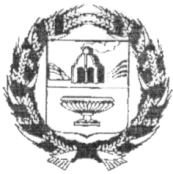 СОВЕТ  ДЕПУТАТОВ ЖУЛАНИХИНСКОГО  СЕЛЬСОВЕТАЗАРИНСКОГО РАЙОНА АЛТАЙСКОГО КРАЯПроект РЕШЕНИЕс. ЖуланихаО прекращении полномочий избирательной комиссии муниципального образованияВ связи с вступлением в силу частей 9 и 14 статьи 9 Федерального закона от 14.03.2022 № 60-ФЗ «О внесении изменений в отдельные законодательные акты Российской Федерации» Совет депутатов Жуланихинского сельсовета Заринского района Алтайского краяРЕШИЛ:1. Прекратить исполнение полномочий избирательной комиссии муниципального образования Жуланихинский сельсовет Заринского района Алтайского края.2. Передать архивные избирательные документы, а также документы, сроки временного хранения которых не истекли, в порядке, установленном пунктом 8 статьи 23 Федерального закона от 22.10.2004 № 125-ФЗ «Об архивном деле в Российской Федерации», в муниципальный архив до 1 января 2023 года.3. Направить обращение в Избирательную комиссию Алтайского края с предложением возложить исполнение полномочий по подготовке и проведению выборов в органы местного самоуправления, местного референдума на территории Жуланихинского сельсовета Заринского района Алтайского края на участковую комиссию избирательного участка, участка референдума № 809 ___0000.2022______№ ________00_______Глава Жуланихинского сельсовета ___________________(подпись)С.И.Шахманов(инициалы, фамилия)